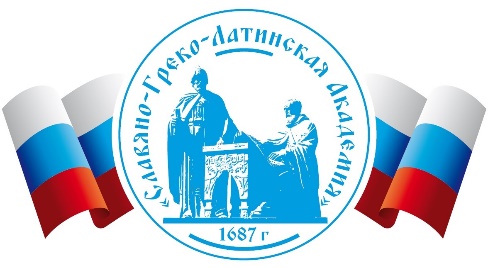 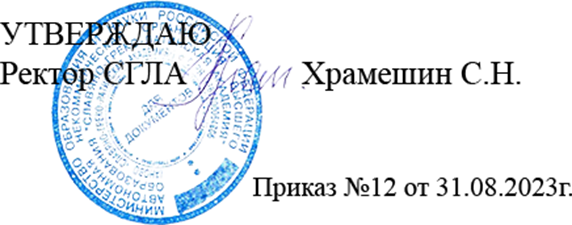 Принят Ученым советом (протокол № 7 от 30.08.2023 )УЧЕБНЫЙ ПЛАНПО ПРОГРАММЕ МАГИСТРАТУРЫ НАПРАВЛЕНИЕ ПОДГОТОВКИ38.04.04 ГОСУДАРСТВЕННОЕ И МУНИЦИПАЛЬНОЕ УПРАВЛЕНИЕ ПРОФИЛЬ ГОСУДАРСТВЕННОЕ УПРАВЛЕНИЕКвалификация: магистр	Год начала подготовки: 2023Форма обучения: заочная	Образовательный стандарт (ФГОС) № 1000 от 13.08.2020 Срок получения образования: 2 года 6 мес.Виды профессиональной деятельности: организационно-управленческий; административно-технологический; научно-исследовательскийИндексНаименованиеФорма контроля (семестр)Трудоемкостьиз них (ак. час)Всего Всего КонУЧЕБНЫЙ ПЛАН 1, 2 курсыКурс 1	Курс 2Сем. 1	Сем. 2	Сем. 3	Сем. 4Экза   Зачет Зачет     КРРР  (з.е.)(ак.тактАуд.СР  Контрменс оц.час)часыоль   Итого   Лек.    Лаб.   Сем.    КРП   СРП   Конс.    СРКАтт Контр Итого   Лек.    Лаб.   Сем.   КРП   СРП   Конс.    СРКАтт Контр Итого   Лек.    Лаб.   Сем.    КРП   СРП   Конс.    СРКАтт Конт Итого   Лек.    Лаб.   Сем.   КРП   СРП   Конс.    СРКАтт КонтрБлок 1. Дисциплины (модули) Обязательная частьМетодология и методика исследованийсоциально-экономических ив з.е.Пр.ольв з.е.Пр.ольв з.е.Пр.роль   в з.е.Пр.ольБ1.О.01Б1.О.02Б1.О.03 Б1.О.04Б1.О.05Б1.О.06Б1.О.07 Б1.О.08Б1.О.09 Б1.О.10Б1.О.11Б1.О.12Б1.О.13политических процессов в сфере	1государственного и муниципального управленияСлужебная этика и антикоррупционная политика в органах государственной	1властиМетодология и методика научныхисследований	1Информационные технологии впрофессиональной деятельности	2Стратегическое планированиедеятельности органов государственной	3	3власти и местного самоуправления Правовое регулированиегосударственного контроля (надзора) и	3муниципального контроляПравовое обеспечение деятельностипубличных органов власти	1Актуальные проблемы финансов	2Актуальные проблемы управления государственным и муниципальным	3имуществомПроектное управление в органах власти	4Моделирование административныхпроцессов и процедур в органах	3государственной власти и местногосамоуправленияКоммуникационная политика органов государственной власти и местного	4самоуправленияРазвитие государственной имуниципальной службы в Российской	1Федерации4    1443    1083    1083    1084    1443    1083    1083    1083    1083    1083    1083    1084    14418,314,312,212,220,512,212,212,214,314,314,312,218,316  116,7   9	4	4	1212   84,7    9	3	4	812   91,8    4	3	4	812   91,8    418  114,5   912   91,8    412   91,8    4	3	4	812   91,8    412   84,7    912   84,7    912   84,7    912   91,8    416  116,7   9	4	4	122   116,72   84,791,891,82   116,70,3    90,3    90,2    43	4	80,2    43	4	80,3    991,891,80,2    44	43	40,2    43	43	412    28882  114,591,82   84,72   84,70,5    90,2    40,3    93	4	80,3    93	4	82   84,791,80,3    90,2    4Итого по части Блока 1 (Обязательная часть)Часть, формируемая участниками образовательных отношений Б1.В.01Б1.В.02 Б1.В.03Б1.В.04 Б1.В.0542   1 512 187,5170    1 237,517    20	486   501,71,3   35	6	8	16183,60,4    813    1636    26   375,71,3   31	6	8	162   176,50,5   13Б1.В.06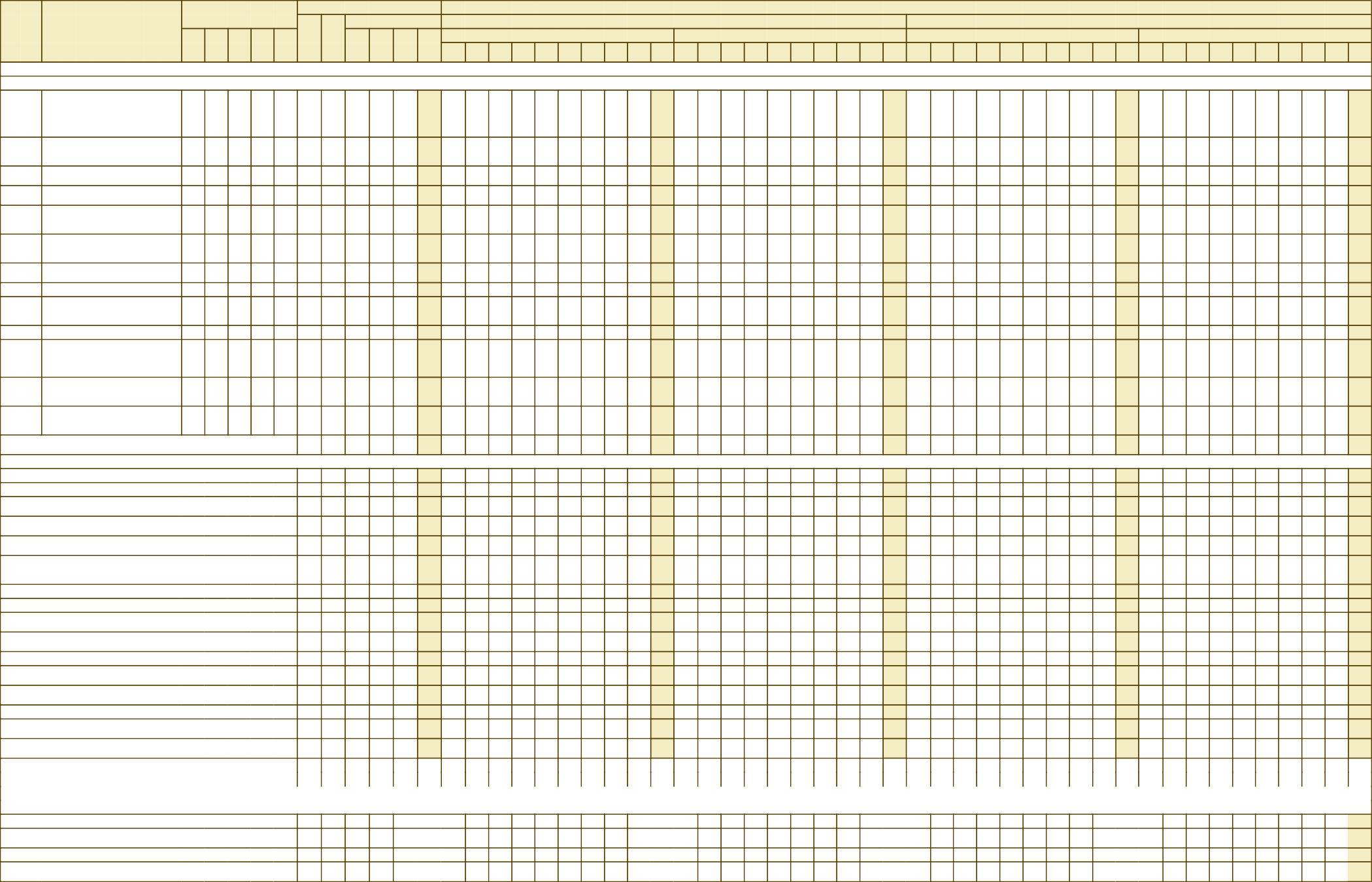 Б1.В.07Б1.В.ДВ.01 Б1.В.ДВ.01.01Б1.В.ДВ.01.02Б1.В.ДВ.02 Б1.В.ДВ.02.01Б1.В.ДВ.02.02Б1.В.ДВ.03 Б1.В.ДВ.03.01Б1.В.ДВ.03.02Б2.О.01Б2.О.01.01 (У)Б2.О.02Б2.О.02.01 (П)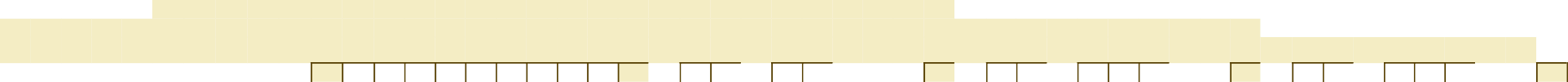 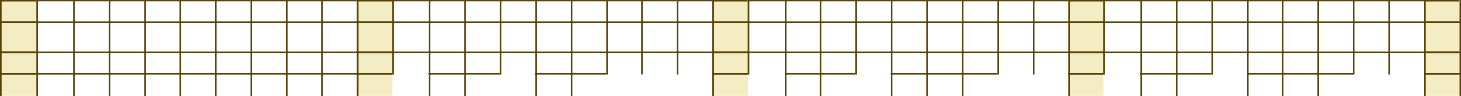 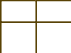 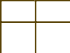 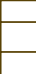 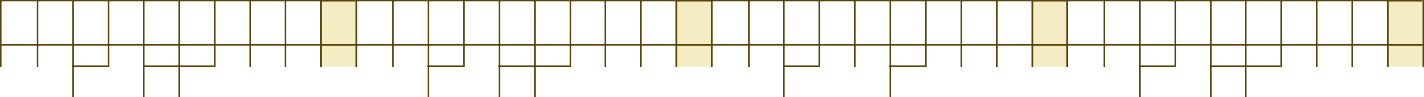 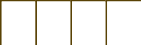 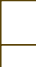 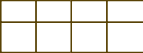 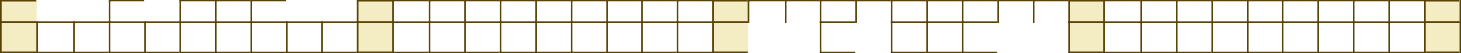 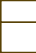 ИндексНаименованиеФорма контроля (семестр)Трудоемкостьиз них (ак. час)Всего Всего КонУЧЕБНЫЙ ПЛАН 3, 0 курсыКурс 3	Курс 0Сем. 5	Сем. 0	Сем. 0	Сем. 0Экза   Зачет Зачет     КРРР  (з.е.)(ак.тактАуд.СР  Контрменс оц.час)часыоль   Итого   Лек.    Лаб.   Сем.    КРП   СРП   Конс.    СРКАтт Контр Итого   Лек.    Лаб.   Сем.   КРП   СРП   Конс.    СРКАтт Контр Итого   Лек.    Лаб.   Сем.    КРП   СРП   Конс.    СРКАтт Конт Итого   Лек.    Лаб.   Сем.   КРП   СРП   Конс.    СРКАтт КонтрБлок 1. Дисциплины (модули) Обязательная частьМетодология и методика исследованийсоциально-экономических ив з.е.Пр.ольв з.е.Пр.ольв з.е.Пр.роль   в з.е.Пр.ольБ1.О.01Б1.О.02Б1.О.03 Б1.О.04Б1.О.05Б1.О.06Б1.О.07 Б1.О.08Б1.О.09 Б1.О.10Б1.О.11Б1.О.12Б1.О.13политических процессов в сфере	1государственного и муниципального управленияСлужебная этика и антикоррупционная политика в органах государственной	1властиМетодология и методика научныхисследований	1Информационные технологии впрофессиональной деятельности	2Стратегическое планированиедеятельности органов государственной	3	3власти и местного самоуправления Правовое регулированиегосударственного контроля (надзора) и	3муниципального контроляПравовое обеспечение деятельностипубличных органов власти	1Актуальные проблемы финансов	2Актуальные проблемы управления государственным и муниципальным	3имуществомПроектное управление в органах власти	4Моделирование административныхпроцессов и процедур в органах	3государственной власти и местногосамоуправленияКоммуникационная политика органов государственной власти и местного	4самоуправленияРазвитие государственной имуниципальной службы в Российской	1Федерации4    1443    1083    1083    1084    1443    1083    1083    1083    1083    1083    1083    1084    14418,314,312,212,220,512,212,212,214,314,314,312,218,316  116,7   912   84,7    912   91,8    412   91,8    418  114,5   912   91,8    412   91,8    412   91,8    412   84,7    912   84,7    912   84,7    912   91,8    416  116,7   9Итого по части Блока 1 (Обязательная часть)Часть, формируемая участниками образовательных отношений Б1.В.01    Иностранный язык (профессиональный)Б1.В.02    Философия познанияБ1.В.03    История и методология управленческой деятельностиБ1.В.04    Теория и механизмы современного государственного управленияБ1.В.05    Экономическая политика:взаимодействие государства и бизнесаОсобенности территориальной42   1 512 187,5170    1 237,5Б1.В.06Б1.В.07организации населения в Российской ФедерацииУправление знаниямиБ1.В.ДВ.01 Дисциплины по выбору Б1.В.ДВ.1 Б1.В.ДВ.01 Развитие системы местного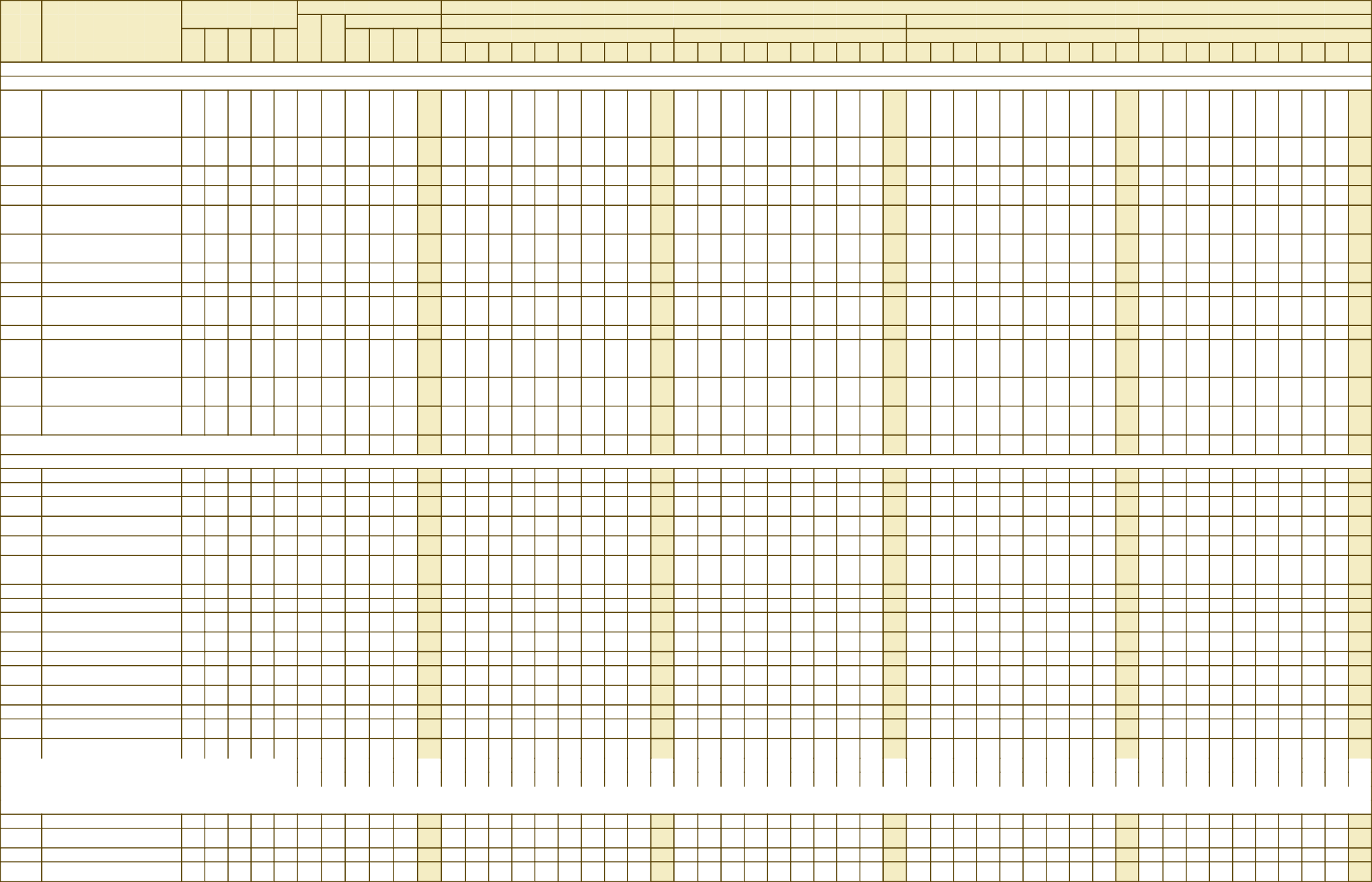 .01	самоуправления в РоссииБ1.В.ДВ.01 Антикоррупционный менеджмент.02Б1.В.ДВ.02 Дисциплины по выбору Б1.В.ДВ.2 Б1.В.ДВ.02 Актуальные проблемы разработки.01	государственных программБ1.В.ДВ.02 Муниципальный менеджмент.02Б1.В.ДВ.03 Дисциплины по выбору Б1.В.ДВ.3Б1.В.ДВ.03 Экономическая оценка инвестиций.01Б1.В.ДВ.03 Экономика общественного сектора.02Б2.О.01    Учебная практикаБ2.О.01.01 Ознакомительная практика (У)Б2.О.02    Производственная практикаБ2.О.02.01 Научно-исследовательская работа (П)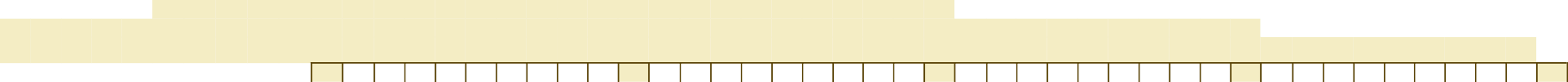 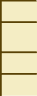 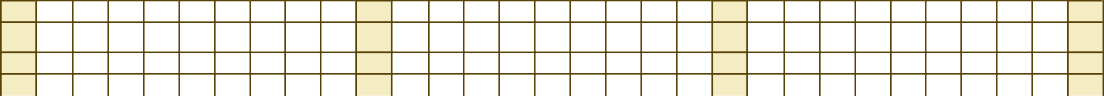 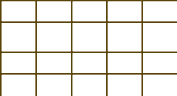 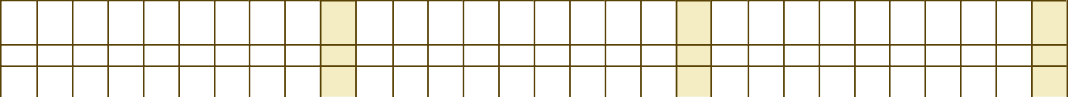 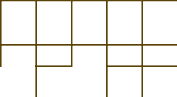 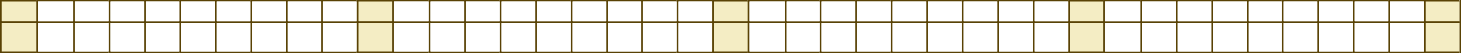 Автономная некоммерческая организация высшего образованияАвтономная некоммерческая организация высшего образования«СЛАВЯНО-ГРЕКО-ЛАТИНСКАЯ АКАДЕМИЯ»Итого по части Блока 1 (Часть, формируемая участниками образовательных отношений)331 188144,5132973,5701212362360,10,92144122116,70,3978202203,50,51868162176,50,513Итого по Блоку 1752 7003323022 2111572932848861,82,2561012282300,30,71720245628579,21,8491216324353126Блок 2. ПрактикаОбязательная частьИтого по части Блока 1 (Часть, формируемая участниками образовательных отношений)331 188144,5132973,57044122116,70,39Итого по Блоку 1752 7003323022 21115744122116,70,39Блок 2. ПрактикаОбязательная часть